Publicado en Madrid el 21/02/2024 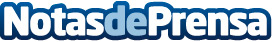 Cómo franquiciar un negocio de hosteleríaLa consultora especializada Befranquicia explica las claves para las empresas que quieren franquiciar su modelo de negocio de hosteleríaDatos de contacto:Alvaro SánchezBeFranquicia91 297 82 38Nota de prensa publicada en: https://www.notasdeprensa.es/como-franquiciar-un-negocio-de-hosteleria Categorias: Franquicias Madrid Emprendedores Restauración Recursos humanos http://www.notasdeprensa.es